    MA.THERESATHERESA.364203@2freemail.com 	 (MATHEZ)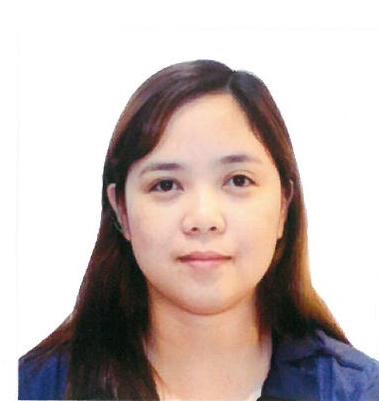 SkillsCustomer Service │Glovia │MYOB SystemMicrosoft Office │Telephone Career ExperienceOIL STATE ASIA PTE LTD (Jul 2011 – Jan 2017-Singapore)Quality Control Admin AssistantReporting to Communicate with Quality Engineer, Quality Inspectors, Project Engineer and Sales Executive for completed projectsPrepare and assist Quality Control Inspector all inspections reports for Subsea & Connector Data Book Compilation.Update all Quality Records for NDT Certificates, Mill Certificates and documentationScanning and Uploading of documents to Master ControlCoordinate with Customers concerns and issues in Data Book CompilationLiaise with 3rd Party Inspectors to ensure all changes and amendments are documented properly in Data Book CompilationMonitoring all time sheets of Quality InspectorsAssist for creating Purchase Requisition for Connector partsEnsure proper documentation and meeting company’s requirementIn-charge of stock taking during annual Physical InventoryMARRIOTT ESTATE & DEVT. CORP. (Jan 2004 – Jun 2011-Philippines)Financial Accounting/Admin HeadDealt with different buyers, receives payments and coordinate with issues about lot contract and termsPrepare and update of monthly reports, Cash Receipts Journal, Journal Voucher, Sales Report, Statement Account, Customer Records of all buyers Monitor & manage monthly office bills like Association dues, electric, water, internet, company phonesEncoding of all accounting journals to MYOB accounting software Petty Cash CustodianPerform jobs of credit and collection, aging of Accounts ReceivableProper handling of cashiering functions including safety deposit of all collectionsPrepared monthly statement of accounts of all buyers In charge of compensation computation, checking of time cards, summary of leaves, employee’s benefits, commission and employees attendanceDeal with various Government Institution to verify changes in monthly contribution, new Government rules about wages increase such as Dole, Bureau of internal Revenue, Social Security System, Home Development Mutual Fund Maintain accurate and update record of books of accounts like Cash Disbursement Sales Book, Trial Balance, Balance Sheet, Financial Statement, Bank ReconciliationFile all remittances SSS, Value Added Tax, Withholding Tax-Expanded, CompensationAssess and secure local government requirements and transact with Philippine Retirement Authority, Alien Employment Permit about membership renewal, various matters about Immigration, applying for Visa, passport, License Permit and Mayor’s Permit Prepare yearly real property tax of all propertiesMarketingAssess and Prepare the buyer’s title transfer, Deed of Absolute Sale, Contract to Sell Coordinate with Assessor’s office and Registry of DeedsPrepare Statement of AccountsPrepare Customer Service ControlAdminCoordinate with various travelling agencies about booking of flights, flights schedules and promosIn charge of checking of vehicle repairs and maintenance, gasoline, periodic check upsIn charge in personnel function like monitoring of 201 file, interviewing of applicantsMonitoring Office Supplies consumption Record, Communication expense Creating and organizing of files of individual buyer’s folder, various documentsAttending to other matters that may be assigned from time to timeHOUSING PROFESSIONALS, INC (Mar 2003 – Dec 2003)Accounting AssistantNEW LINE INDUSTRIES (FEB 2002 – MAR 2003)Accounting AssistantBC LEE ACCOUNTING FIRM (AUG 2001 – FEB 2002)Accounting AssistantSECOSANA BAGS (JUNE 2001 – JULY 2001)Sales RepresentativeWorking as part of the sales team to develop both new and existing marketsInvolved in developing sales and strategiesLiaising with customers and the dealer network to answer and resolve their queriesResponsible for developing own portfolio of customersWriting accurate and informative sales report and documentationIdentifying the customer’s needsCold calling potential clients via telephone and update  with the new productsDUNKIN DONUT’S COFFEE SHOP (MARCH 2001 – MAY 2001)Service CrewResponds to specific guest needs and resolves problems with a sense of urgencyHolds guests as highest priority and ensures each guest is highly satisfiedMaintains a clean and neat workstation and completes through cleaning of guest areas as directedComplete all required training and support the training of other team membersEffectively executes restaurant standards and marketing initiativesFollows all procedures related to cash, cleanliness, food safety and restaurant safety and securityAcademic/Professional Qualifications2001	:	P S B A REVIEW SCHOOL FOR ACCOUNTANCY, Quezon City – Philippines 2001	:	Bachelor of Science in Accountancy, Philippine School of Business Administration
 	Quezon City Training / Seminars Attended2016	: 	Advanced Spreedsheets, Microsoft Excel 20102001 	: 	Marketing Warfare  Personal ParticularsAge	:	36Sex	:	FemaleDate of Birth	:	June 6, 1980Citizenship	:	FilipinoLanguages	:	Tagalog, EnglishMarital Status	:	Single	ReferencesAvailable upon request